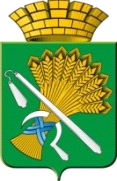 АДМИНИСТРАЦИЯ КАМЫШЛОВСКОГО ГОРОДСКОГО ОКРУГАП О С Т А Н О В Л Е Н И Еот 07.11.2022 N 1038О внесении изменений в состав Конкурсной комиссии по отбору проектов инициативного бюджетирования в Камышловском городском округе, утвержденный постановлением администрации Камышловского городского округа от 20.05.2019 года №426 (с учетом внесенных изменений от 12.02.2020 года №95, от 02.02.2021 №78, от 14.03.2022 №204) В соответствии со статьями 74, 86 Бюджетного кодекса Российской Федерации,  Федеральным законом от 06.10.2003  № 131-ФЗ «Об общих принципах организации  местного самоуправления в Российской Федерации», Порядком предоставления субсидий из областного бюджета бюджетам муниципальных образований, расположенных на территории Свердловской области, на внедрение механизмов инициативного бюджетирования на территории Свердловской области, являющимся Приложением № 5 к государственной программе Свердловской области «Совершенствование социально-экономической политики на территории Свердловской области до 2024 года», утвержденной постановлением Правительства Свердловской области от 25.12.2014 № 1209-ПП «Об утверждении государственной программы Свердловской области «Совершенствование социально-экономической политики на территории Свердловской области до 2024 года», Уставом Камышловского городского округа, с целью активизации участия жителей Камышловского городского округа в осуществлении местного самоуправления и решения вопросов местного значения посредством реализации на территории Камышловского городского округа проектов инициативного бюджетирования, в соответствии с кадровыми изменениями, администрация Камышловского городского округаПОСТАНОВЛЯЕТ:1. Внести изменения в состав конкурсной комиссии по отбору проектов инициативного бюджетирования в Камышловском городском округе, утвержденный постановлением администрации Камышловского городского округа от 20.05.2019 года №426 (с учетом внесенных изменений от 12.02.2020 года №95, от 02.02.2021 № 78, от 14.03.2022 №204), утвердив в новой редакции (прилагается).2. Настоящее постановление разместить на официальном сайте Камышловского городского округа.	3 Контроль за выполнением настоящего постановления оставляю за собой.ГлаваКамышловского городского округа                                                 А.В. ПоловниковУТВЕРЖДЕНпостановлением администрацииКамышловского городского округаот 07.11.2022  № 1038СОСТАВКонкурсной комиссии по отбору проектов инициативного бюджетирования в Камышловском городском округеЧлены комиссии:Половников Алексей Владимирович- глава Камышловского городского округа, председатель комиссииВласова Елена Николаевна- заместитель главы Камышловского городского округа, заместитель председателя комиссииХапочкина Ольга Александровна- ведущий специалист отдела экономики администрации Камышловского городского округа, секретарь комиссииМартьянов Константин Евгеньевич- первый заместитель главы администрации Камышловского городского округаСоболева Алена Александровна- заместитель главы администрации Камышловского городского округаЧикунова Татьяна Анатольевна- председатель Думы Камышловского городского округа (по согласованию)Солдатов Александр Григорьевич- начальник финансового управления администрации Камышловского городского округаСеменова Лариса Анатольевна- начальник отдела жилищно-коммунального и городского хозяйства администрации Камышловского городского округаАкимова Наталья Витальевна- начальник отдела экономики администрации Камышловского городского округаНифонтова Татьяна Валерьевна- начальник отдела архитектуры и градостроительства администрации Камышловского городского округаМакарова Наталья Борисовна- председатель комитета по управлению имуществом и земельным ресурсам администрации Камышловского городского округаРой Екатерина Александровна- начальник юридического отдела администрации Камышловского городского округаКузнецова Ольга Михайловна- председатель комитета по образованию, культуре, спорту и делам молодежи администрации Камышловского городского округаТемирбаев Радик Минхаилович- директор общества с ограниченной ответственностью «Чистый город», председатель экспертного совета Камышловского городского округа «Бизнес», председатель совета предпринимателей Камышловского городского округа (по согласованию)Озорнин Сергей Владимирович- главный редактор газеты «Камышловские известия», член экспертного совета Камышловского городского округа «СМИ» (по согласованию)Акулов Александр Юрьевич- председатель Общественной палаты Камышловского городского округа (по согласованию)